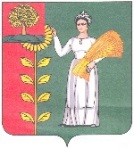 ПОСТАНОВЛЕНИЕ                                                      администрации Добринского муниципального района                        Липецкой области04.05.2017г.                                 п. Добринка                                                       №301 О присвоенииспортивных разрядовВ соответствии с Федеральным законом от 4 декабря 2007 г. № 329-ФЗ                                «О физической культуре и спорте в Российской Федерации» и Положением                        о Единой всероссийской спортивной классификации, утвержденным приказом Министерства спорта Российской Федерации от 20 февраля 2017года №108                     и в связи   с выполнением норм и требований Единой всероссийской спортивной классификации, руководствуясь административным регламентом администрации Добринского муниципального района по предоставлению муниципальной услуги «Присвоение спортивных разрядов», утверждённым постановлением администрации Добринского муниципального района -№ 628                     от 22.09.2015г., Уставом Добринского муниципального района, администрация  муниципального района ПОСТАНОВЛЯЕТ:1.Присвоить сроком на 2 года спортивный разряд «Третий спортивный разряд» по лёгкой атлетике:Васильеву Никите Андреевичу,Венковой Елизавете Валерьевне,Голощапову Максиму Михайловичу,                                                                                                     Дедяеву Александру Александровичу                                                                                                              Козлову Антону Витальевичу,                                                                                             Карпову Владимиру Геннадьевичу,                                                                                                               Лихачевой Дарье Николаевне                                                                                               Матыцину Александру Сергеевичу,Машкову Вадиму Вирджилиувич                                                                             Петрову Виктору Владимировичу,Рыбалкиной Анастасии Игоревне,                                                                               Смольянинову Виктору Владимировичу,                                                                           Сычёвой Анастасии Алексеевне,                                                                                                     Сергееву Вячеславу Сергеевичу ,                                                                                                                                                                                                              Ходякову Дмитрию Александровичу,                                                                                           Фадееву Юрию  Гагиковичу                                                                                                              Шурыгиной Ирине Олеговне,                                                                                          Шурыгину Ивану Вячеславовичу                                                                         2.Контроль за исполнением настоящего постановления возложить                                              на заместителя главы администрации муниципального района Малыхина О.Н.    Глава администрации Добринского муниципального района                               С.П.МоскворецкийЧернов Александр Владимирович 8 474 (62) 2-13-79